Christian leadership development. 
Jesus our great leader.Presented by Pastor Vusimusi john Sigudla19-20 May 2012Don't tell people how to do things, tell them what to do and let them surprise you with their results.” George S. Patton.Managers do the right thing and leaders do what is right. John Maxwell The hosting pastorThe Right Reverend & Mrs. KhetshaneTHE HOST PASTOR’S CHURCH.The CO-HOSTING PASTORTHE FATHER TO THE HOST PASTOR REV. NORMAN EVALUATION QUESTIONS 
FOR ANY LEADERHave you broken a bad habit?.Do you keep self-control Do you think independentlyCan you handle criticism? Can you turn disappointment  to opportunities Do you readily gain the co-operation of others  Are you a peacemaker? Do people trust you with difficult situationsCan you accept opposition to your viewpoint ?Can you make and keep friends? What is leadershipLeadership - an interpersonal influence directed toward the achievement of a goal(s).1 Kings 3:5-14 Solomon highly tested by God for his leadership.Someone called by God for God’s purpose on earth for liberation of God’s from the power of darkness that is caused by ignorance.EXODUS 3:1-10THE CALL OF SOLOMON and the unlimited offer to Solomon by God and not the devil. Why is Leadership Necessary?Directs a team towards a common goalEfficiencyMotivationBuilds team connectionLeading God’s people to spiritual freedom.Leading the people to economic freedomLeading the people to educational freedomLeading the people to social freedomLeading the people to financial freedom THE QUALIFICATIONS AND QUALITIES OF GOOD CHRISTIAN LEADERS. 
1 TIMOTHY 3:1-4The effective Biblical Christian leader is an authentic and consistent follower of Christ, having an obvious relationship with (and dependence on) GodLeadership worth following demonstrates high standards of personal integrity The genuine Christian leader sees ministry as a call, to “service”, a developed life, not a vocation/position/job/personal possessionFocus is essential if the leader is to know which way to go Traits  [signs]of a good leaderCharismatic personalityOptimismSelf-awarenessCooperativeHonestyCompetenceForward-lookingInspiringIntelligenceFairBroad-mindedCourageousImaginativeBecoming a Good LeaderPlanBecome a TeacherDelegateEncourage Independent ThinkingBuild a TeamSet an ExampleShare Credit with SubordinatesThe Leader’s TestingGood leaders are made by trials and tests that cleanse and shape them SAMSON DISMALLY FAILED  ALL THE TESTS. Judges  16:20willing to surrender, be developed, tested, aware there is always a “price to pay” for servicewilling to be “under the spotlight”growing understanding of (and honesty about) own humanityTHE LEADER’S TESTINGawareness of why many leaders” burn out”, why seemingly good ministries are sometimes shipwreckedprepared to grow into roles through testing/provingfaith that God will try/develop His servants, but is not out to destroy or overwhelm themwilling to have boundaries, or to be stretched and go to more responsible or demanding dimensionsTHE LEADER’S TESTINGprepared to learn from pressures, mistakes, disappointing situations, and experience renewalaims to develop flexibility to be strengthened and grow – while ultimately depending on God for breakthroughshas developed confidence (in God) to lead in hard times, as well as gooddoes not permit circumstances to cause bitterness(even when things seem to go wrong for reasons outside the leader’s control), but keeps heart open to God’s dealings and lessonsGOOD CHRISTIAN LEADERSHaving done well, the genuine Christian leader seeks to excelEffective Christian leadership functions through team relationshipGood leaders genuinely like peopleLeaders have followers – by definition – and must look after themGood leaders are made by trials and tests that cleanse and shape themChristian leaders of influence know what is “going on The Leader’s Situation SensingChristian leaders of influence know what is “going on”  the spirit of discernment.understands and exercises emotional intelligencehas a well-developed and proven capacity to “make decisions”not “in a hurry” to put others into leadership roles aware of where everyone is “up to” – so there are “no surprises”has well-developed environmental knowledge and sensitivitysees leadership in a life contextdeveloping leaders who demonstrate faithfulnessprepared to put aspirations on hold till the right timesense of the futuresense of values that are fruitfulknown as a leader who listens to the Holy Spiritknows when to tighten or to hand over the reinsprepared to let go of ideas/”dead” visions/plans if things do not work or if the timing is not rightSERIOUS CLOSING QUESTIONS OF INTROSPECTIONSDo you show the signs of being an Effective Christian Leader?Do you see areas in which you can improve?Do the individuals that follow you view you in the same manner in which you view yourself?What areas do we as A CHURCH need to improve?Do you envision the future of this CHURCH as one that will foster continued growth?CONCLUSIONQuestions and Comments? SOURCE OF INFORMATIONThe information given is taken from:PASTOR SIGUDLA’S BOOK the Appealing Christian leadership Manual. By V.J. SigudlaRev Sam Modise : Missionary.Allan Davis   - relevant-  christianity.com/.../Ten_Lessons_I_have_Learned_About_Effective_Christian_Leadershipc.17623309.ppt SECTION BCHURCH MEMBERSHIP AND CHRISTIAN RESPONSIBILITIES IN THE CHURCH.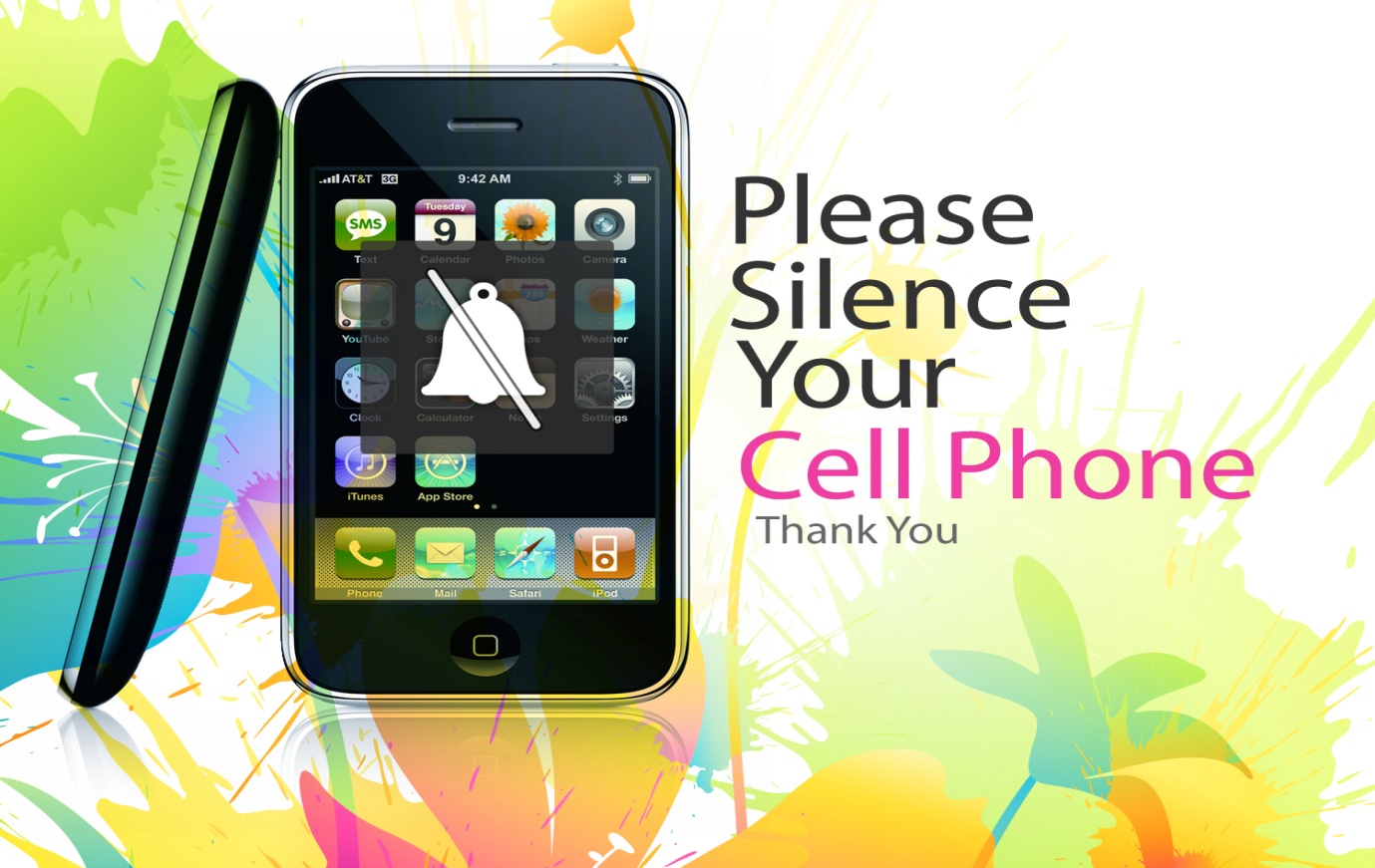 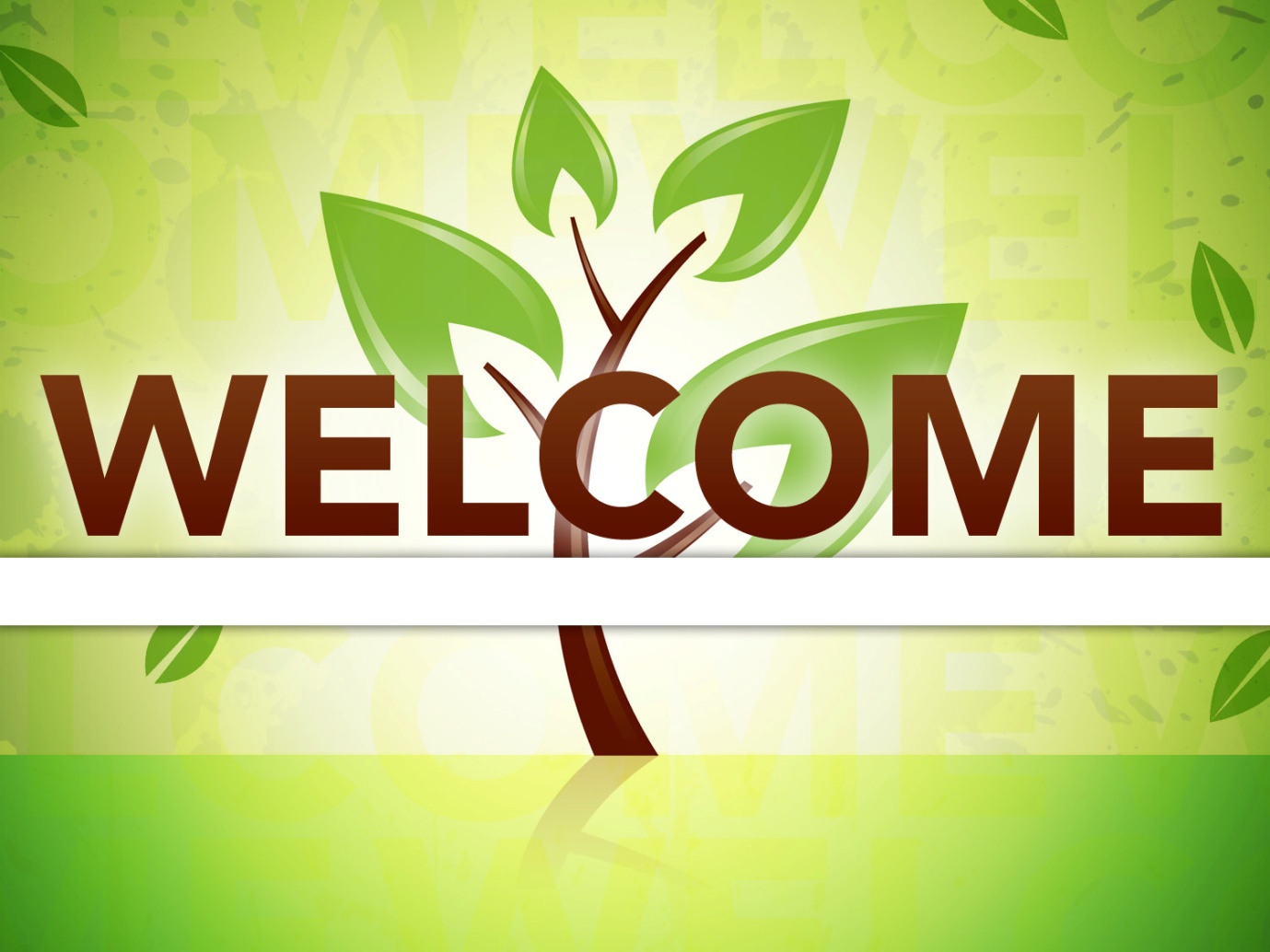 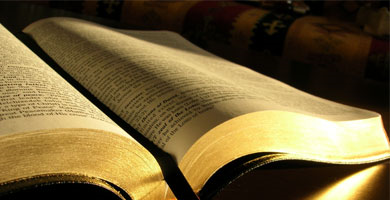 Romans 12:1-53 For I say, through the grace given to me, to everyone who is among you, not to think of himself more highly than he ought to think, but to think soberly, as God has dealt to each one a measure of faith.4For as we have many members in one body, but all the members do not have the same function,5 so we, being many, are one body in Christ, and individually members of one another.